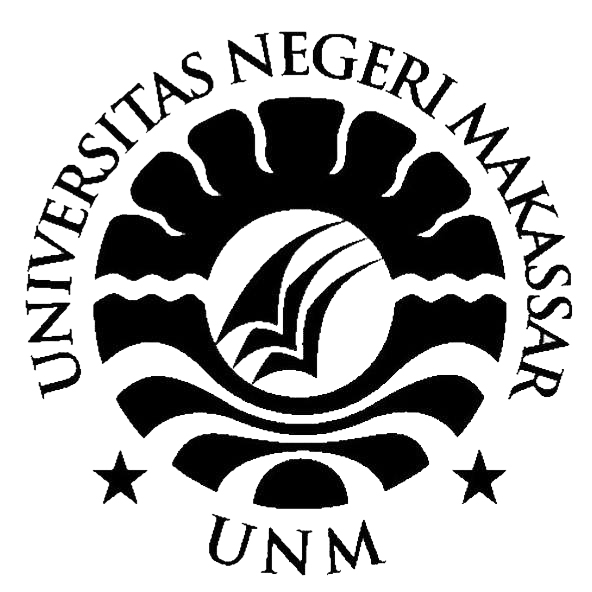 SKRIPSIPEMBERDAYAAN PEMUDA MELALUI KEGIATAN USAHA SABLON OLEH KARANG TARUNA DESA BORIMASUNGGU KECAMATAN MAROS BARU KABUPATEN MAROSIMRAN HARIS1642045021JURUSAN PENDIDIKAN LUAR SEKOLAH FAKULTAS ILMU PENDIDIKAN UNIVERSITAS NEGERI MAKASSAR2020SKRIPSIPEMBERDAYAAN PEMUDA MELALUI KEGIATAN USAHA SABLON OLEH KARANG TARUNA DESA BORIMASUNGGU KECAMATAN MAROS BARU KABUPATEN MAROSDiajukan Untuk Memenuhi Salah Satu Persyaratan Guna Memperoleh Gelar Sarjana Starata Satu Pendidikan Pada Jurusan Pendidikan Luar Sekolah Fakultas Ilmu Pendidikan Universitas Negeri MakassarIMRAN HARIS1642045021JURUSAN PENDIDIKAN LUAR SEKOLAH FAKULTAS ILMU PENDIDIKAN UNIVERSITAS NEGERI MAKASSAR2020KEMENTERIAN RISET, TEKNOLOGI DAN PENDIDIKAN TINGGI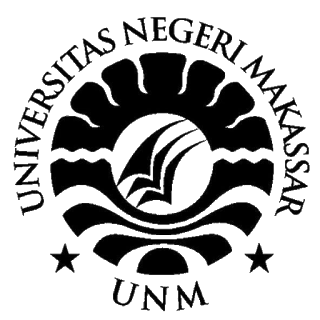 UNIVERSITAS NEGERI MAKASSARFAKULTAS ILMU PENDIDIKANJURUSAN PENDIDIKAN LUAR SEKOLAHJalan : Tamalate I Tidung Makassar Kode Pos 90222Telp. (0411) 884457 Fax (0411) 883076Laman: www.unm.ac.idPERSETUJUAN PEMBIMBINGSkripsi dengan judul “Pemberdayaan Pemuda Melalui Kegiatan Usaha Sablon Oleh Karang Taruna Desa Borimasunggu Kecamatan Maros Baru Kabupaten Maros.”Atas nama:Nama		: Imran HarisNim 		: 1642045021Jurusan		: Pendidikan Luar SekolahFakultas		: Ilmu Pendidikan Setelah diperiksa dan diteliti, serta diadakan ujian pada hari Selasa, 16 Juni  2020, skripsi dari saudari tersebut telah dinyatakan LULUS.       Makassar,       Juni 2020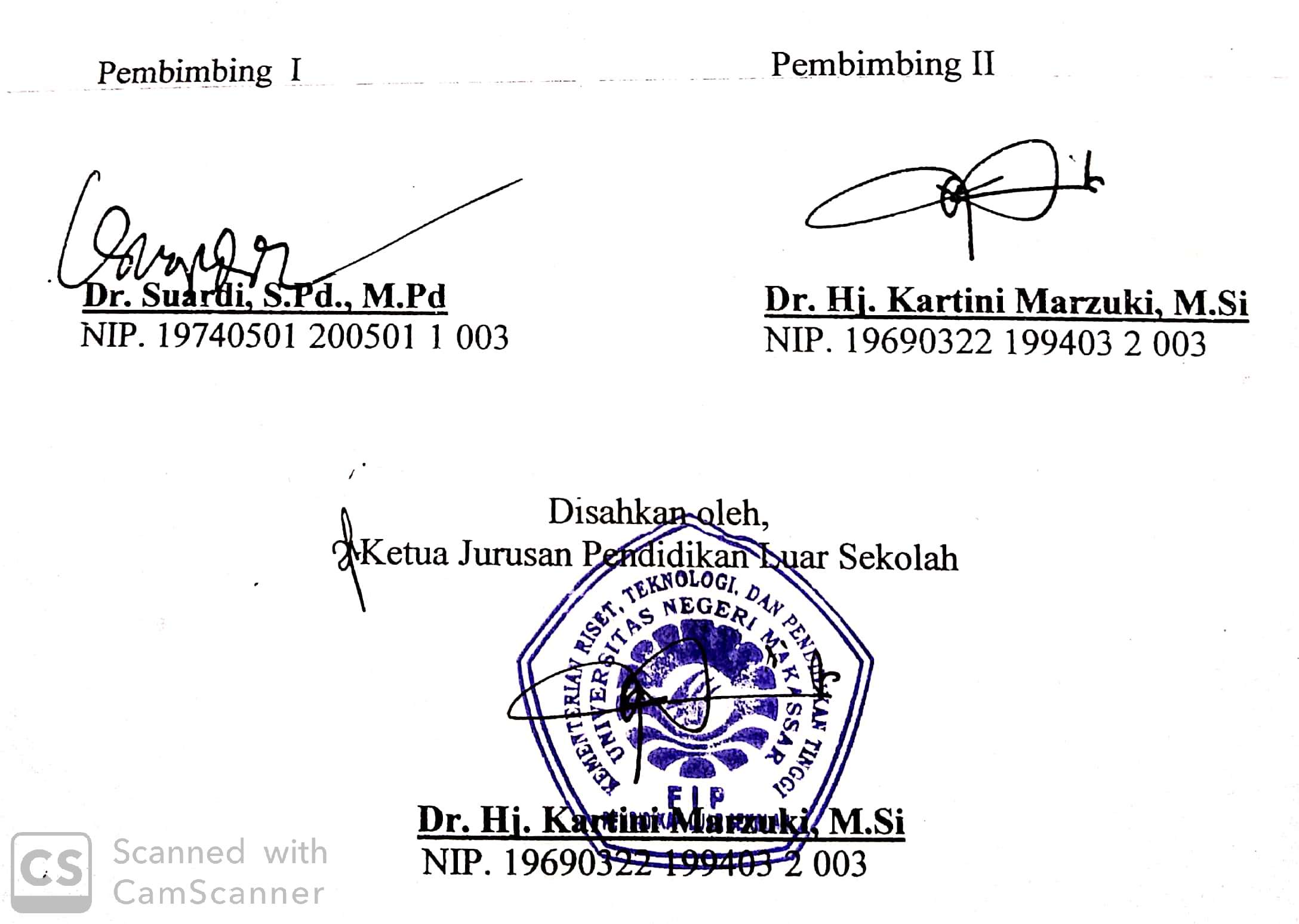 Disahkan oleh,Ketua Jurusan Pendidikan Luar Sekolah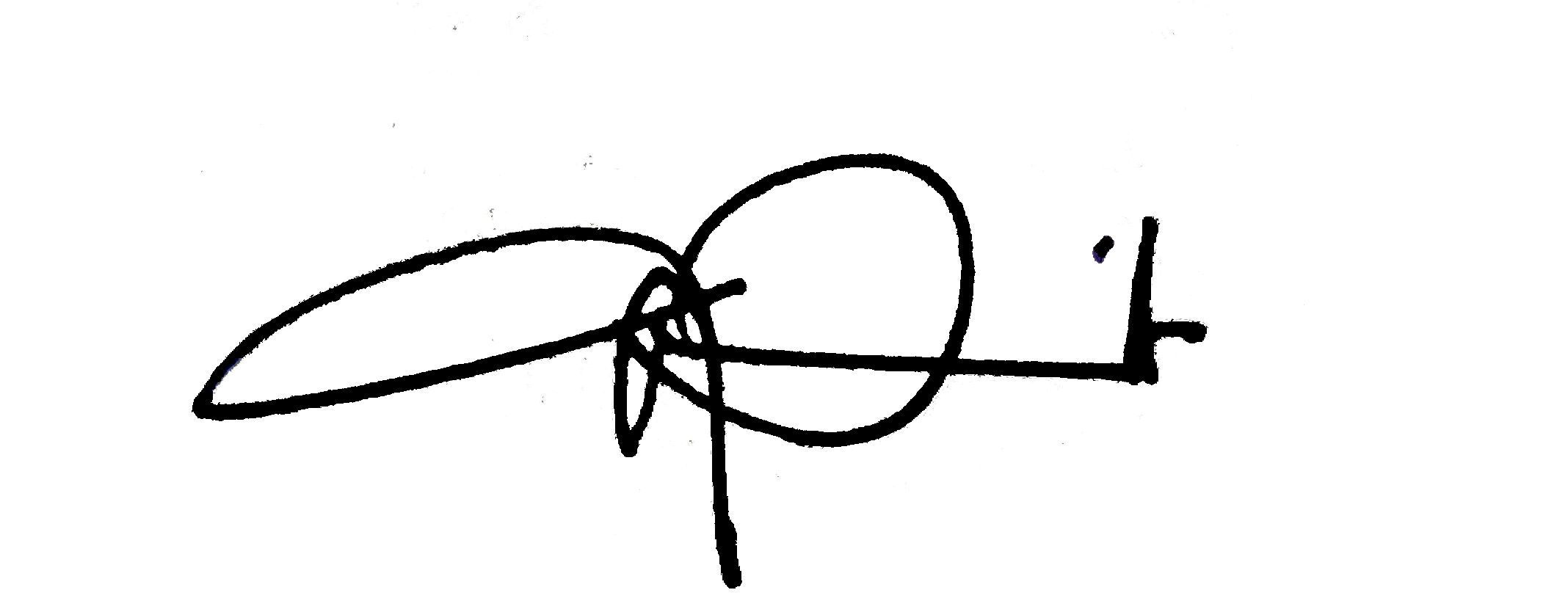 KEMENTERIAN PENDIDIKAN DAN KEBUDAYAANUNIVERSITAS NEGERI MAKASSARFAKULTAS ILMU PENDIDIKANJURUSAN PENDIDIKAN LUAR SEKOLAHJalan : Tamalate I Tidung Makassar Kode Pos 90222Telp. (0411) 884457 Fax (0411) 883076Laman: http://pls.fip.unm.ac.id, e-Mail pls@unm.ac.idPENGESAHAN UJIAN SKRIPSIPemberdayaan Pemuda Melalui Kegiatan Usaha Sablon Oleh Karang Taruna Desa Borimasunggu Kecamatan Maros Baru Kabupaten Maros  atas nama IMRAN HARIS, Nim 1642045021, diterima oleh Panitia Ujian Skripsi Fakultas Ilmu Pendidikan Universitas Negeri Makassar dengan SK No. 1931/UN36.4/PP/2020, tanggal 11 Juni 2020 untuk memenuhi sebagai persyaratan memperoleh gelar sarjana pendidikan pada jurusan Pendidikan Luar Sekolah pada hari  Rabu, 24 Juni 2020.Disahkan Oleh :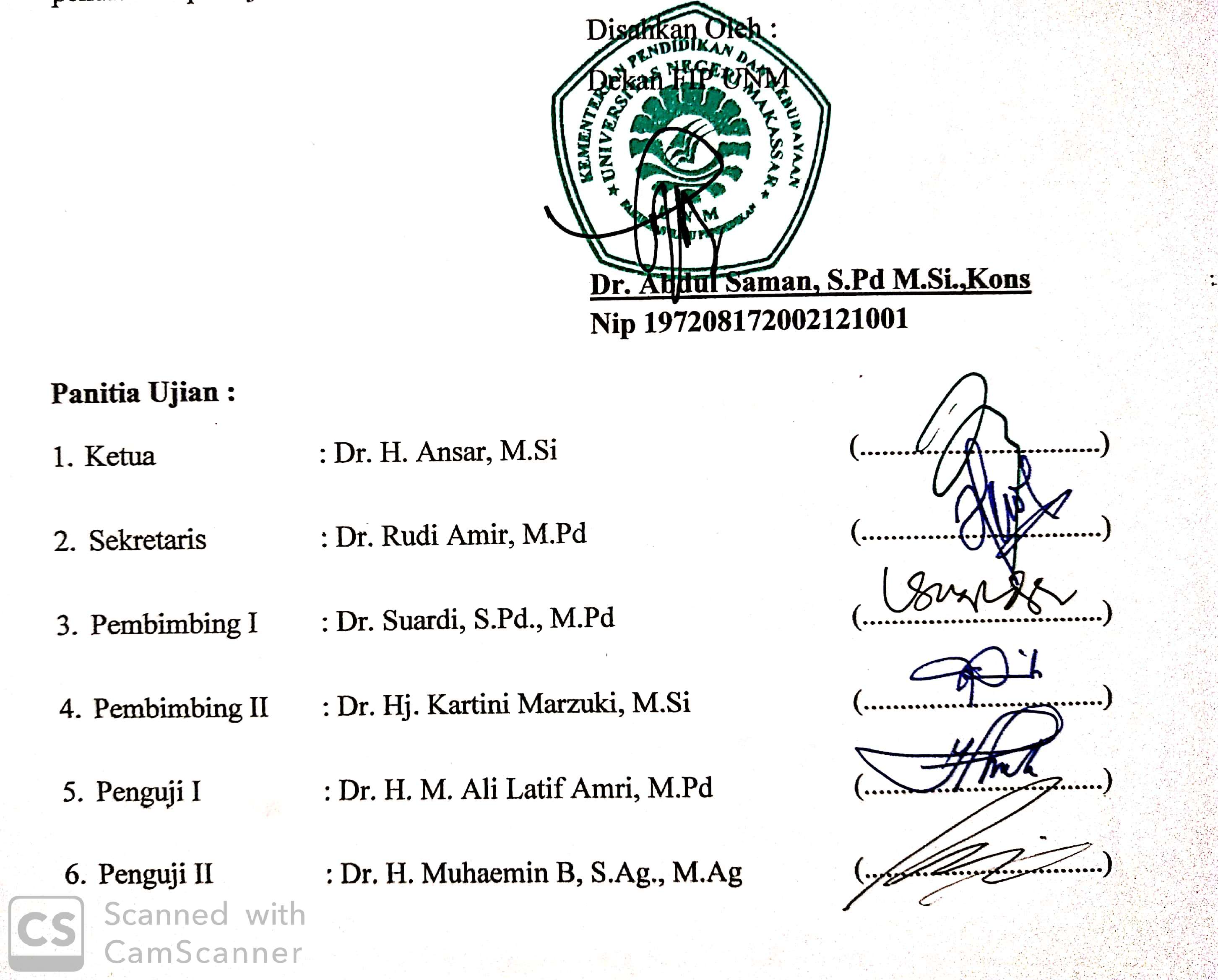 Dekan FIP UNMDr. Abdul Saman, S.Pd M.Si.,KonsNip 197208172002121001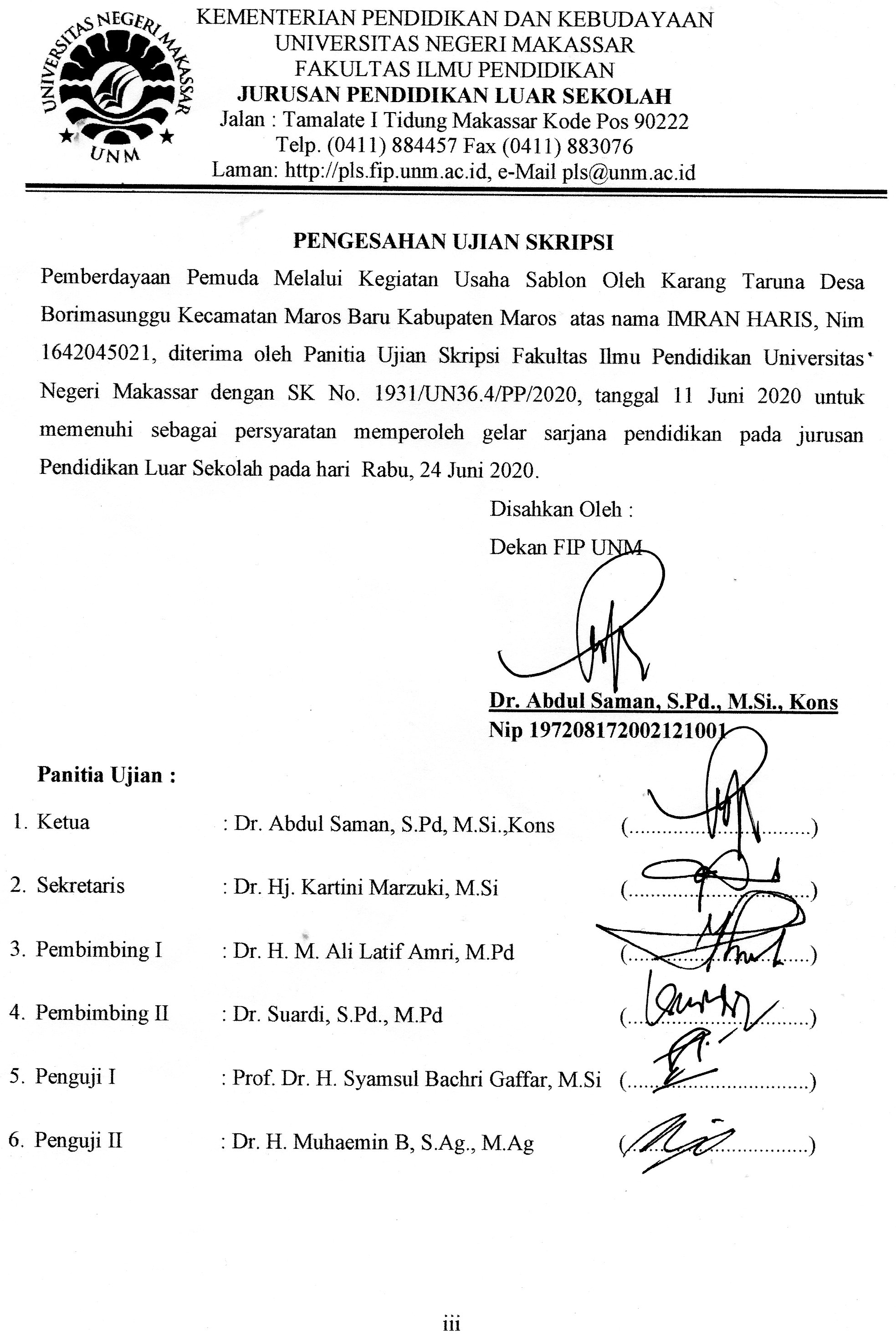 Panitia Ujian :Ketua 		: Dr. Abdul Saman, S.Pd, M.Si.,Kons	(.................................)Sekretaris		: Dr. Hj. Kartini Marzuki, M.Si		(.................................)Pembimbing I	: Dr. H. M. Ali Latif Amri, M.Pd   	  	(.................................)Pembimbing II 	: Dr. Suardi, S.Pd., M.Pd	      		(.................................)Penguji I		: Prof. Dr. H. Syamsul Bachri Gaffar, M.Si	(.................................)Penguji II		: Dr. H. Muhaemin B, S.Ag., M.Ag		(................................SURAT PERNYATAAN KEASLIAN SKRIPSISaya yang bertanda tangan di bawa ini :Nama			: Imran HarisNIM			: 1642045021Jurusan		: Pendidikan Luar SekolahFakultas		: Ilmu PendidikanJudul Skripsi	: Pemberdayaan Pemuda Melalui Kegiatan Usaha Sablon Oleh Karang Taruna Desa Borimasunggu Kecamatan Maros Baru Kabupaten Maros.Menyatakan dengan sebenarnya bahwa skripsi yang saya tulis ini benar merupakan hasil karya sendiri dan bukan merupakan pengambilalihan tulisan atau pikiran orang lain yang saya akui sebagai hasil tulisan atau pikiran sendiri. Apabila dikemuadian hari terbukti atau dapat dibuktikan bahwa skripsi ini hasil jiplakan atau mengandung unsur plagiat, maka saya bersedia menerima sanksi atas perbuatan tersebut sesuai ketentuan yang berlaku.Makassar,   Januari 2020							IMRAN HARISNIM. 1642045021MOTTO“Gagal adalah pengalaman, sedangkan pengalaman adalah pengetahuan. Maka dari itu janganlah takut untuk gagal, karena gagal merupakan pengetahuan menuju kesuksesan”Dengan kerendahan hatiKuperuntukkan karya ini sebagai bukti kecintaan pada orangtuaku, saudaraku tercinta, keluarga besarku dan teman-temanku.Atas dukungan, motivasi dan Do’a yang tulus.Terimakasih semoga Tuhan yang maha Esa memberikan rahmat, karunia serta kebagahian kepada kalian semua ABSTRAKIMRAN HARIS. 2019, Pemberdayaan Pemuda Melalui Kegiatan Usaha Sablon Oleh Karang Taruna Desa Borimasunggu Kecamatan Maros Baru Kabupaten Maros..Pembimbing dalam penelitian ini adalah Dr. H. M. Ali Latif Amri, M.Pd dan Dr. Suardi, S.Pd., M.Pd Pada Program Pendidikan Luar Sekolah Fakultas Ilmu Pendidikan Universitas Negeri Makassar.Penelitian ini bertujuan mendeskripsikan: (1)  pemberdayaan pemuda melalui kegiatan usaha sablon Oleh Karang Taruna Desa Borimasunggu; (2) Faktor pendukung pemberdayaan pemuda melalui kegiatan usaha sablon Oleh Karang Taruna Desa Borimasunggu; (3) Faktor penghambat pemberdayaan pemuda melalui kegiatan usaha sablon Oleh Karang Taruna Desa Borimasunggu.Penelitian ini menggunakan pendekatan kualitatif dengan subjek penelitian adalah pengurus dan anggota Karang Taruna Desa Borimasunggu. Pengumpulan data dilakukan dengan teknik wawancara, observasi dan dokumentasi. Teknik analisis data yang digunakan adalah analisis data kualitatif dengan langkah pengumpulan data, reduksi data, penyajian data dan penarikan kesimpulan. Pembuktian keabsahan data menggunakan teknik trianggulasi berupa trianggulasi sumber dan metode. Hasil yang diperoleh dari penilitian ini adalah: Pemberdayaan Pemuda Melalui Kegiatan Usaha Sablon Oleh Karang Taruna Desa Borimasunggu mencakup perencanaan, pelaksanaan, evaluasi dan pengembangan. Tahap perencanaan meliputi identifikasi masalah dan perencanaan melalui diskusi bersama. Pelaksanaan meliputi pelatihan, pelaksanaan usaha anggota serta pendampingan. Tahap evaluasi dilakukan melalui diskusi bersama untuk membahas perkembangan program. Tahap pengembangan yang dilakukan yaitu mengembangkan dan membuka usaha percetakan baru. Faktor pendukung yaitu adanya bantuan berupa alat sablon, serta modal usaha melalui BumDes. Faktor penghambat yaitu kurangnya alat sablon seperti pengering, screen dan meja sablon. PRAKATA(Bismillahirrahmanirrahim) Alhamdulillah segala puji bagi Allah SWT atas segala nikmat yang telah diberikan, terutama nikmat kesehatan dan kesempatan sehingga skripsi ini dapat terselesaikan. Salam dan salawat semoga tetap tercurah kepada Nabi Muhammad SAW sebagai rahmat bagi semesta alam dan teladan yang mulia.Penulis menyadari sepenuhnya bahwa selama penulisan skripsi ini cukup banyak hambatan yang dihadapi, namun berkat bantuan dari berbagai pihak sehingga skripsi ini dapat diselesaikan dengan baik. Penulis menyampaikan terima kasih kepada yang terhormat Dr. H. M. Ali Latif Amri, M.Pd sebagai pembimbing I dan Dr. Suardi, S.Pd., M.Pd sebagai pembimbing II yang senantiasa meluangkan waktunya untuk memberikan bimbingan, motivasi dan arahan kepada penulis sejak penyusunan proposal sampai selesainya skripsi ini.Selanjutnya ucapan terima kasih  yang sebesar-besarnya kepada semua pihak atas bantuannya baik itu berupa materil dan non materil, penulis menyampaikan dengan rasa hormat kepada:Prof. Dr. H. Husain Syam, M.TP, selaku Rektor Universitas Negeri Makassar yang telah memberikan fasilitas berupa sarana dan prasarana serta ilmu yang bermanfaat.Pegawai dan tata usaha Universitas Negeri Makassar yang memberikan pelayanan, akademik, admistrasi dan kemahasiswaan.Dr. Abdul Saman, M.Si. Kons selaku Dekan FIP UNM,  Dr. Mustafa, M.Si selaku Pembantu Dekan I FIP UNM,Dr. Pattaufi, S.Pd, M.Si selaku Pembantu Dekan IIFIP UNM, Dr. Ansar, M.Si sebagai Pembantu Dekan III FIP UNM, serta Pegawai dan Tata Usaha FIP UNM, yang telah memberikan layanan akademik, administrasi dan kemahasiswaan selama proses pendidikan dan penyelesaian studi.Dr. Hj. Kartini Marzuki M.Si selaku Ketua Jurusan dan Dr. Rudi Amir, M.Pd, selaku Sekretaris Jurusan Pendidikan Luar Sekolah Fakultas Ilmu Pendidikan Universitas Negeri Makassar, terimakasih atas segala masukan yang berupa saran, kritikan, baik dalam proses perkuliahan maupun dalam penyusunan skripsi.Bapak dan ibu dosen Jurusan Pendidikan Luar Sekolah Fakultas Ilmu Pendidikan Universitas Negeri Makassar yang membimbing, memeberi masukan, serta mengajarkan berbagi ilmu pengetahuan selama proses perkuliahan .Kepada Pemerintah Desa Borimasunggu, beserta jajarannya, dan juga kepada Pemuda Karang Taruna yang telah menerima saya dengan baik pada saat penelitian.Kepada kedua orangtua, keluarga dan teman-teman yang senantiasa memberikan dorongan selama melanjutkan studi pada perguruan tinggi di UNM.Seluruh Mahasiswa PLS Konveri 2016 yang memberikan banyak pengalaman serta pengetahuan bagi penulis dalam menjalankan aktivitas perkuliahan.Penulis menyadari bahwa skripsi ini masih jauh dari kata sempurna, maka saran dan kritik yang konstruktif dari semua pihak penuli harapkan untuk dapat menyempurnakan skripsi ini. Akhir kata penulis sampaikan semoga skripsi ini dapat bermanfaat bagi semua pihak khusus bagi penulis dan bagi pembaca pada umumnya, dan semoga menjadi amal ibadah disisi Allah SWT, Aamiin.Makassar,  Januari 2020PenulisDAFTAR ISIHALAMAN SAMPUL	iPERSETUJUAN PEMBIMBING	iiPENGESAHAN UJIAN SKRIPSI	iiiSURAT PERNYATAAN KEASLIAN SKRIPSI	ivMOTO	vABSTRAK	viPRAKARTA	viiDAFTAR ISI	xDAFTAR GAMBAR	xiiDAFTAR TABEL	xiiiDAFTAR LAMPIRAN	xivBAB I PENDAHLUAN	1Konteks Penelitian	1Fokus Masalah	4Tujuan Penelitian	4Manfaat Penelitian	5BAB II TINJAUAN PUSTAKA DAN KERANGKA PIKIR	6Tinjauan Pustaka	6Pemberdayaan	6Pemberdayaan Pemuda	13Karang Taruna	 14Pengertian Usaha	 17Kerangka Konseptual	18BAB III METODE PENELITIAN	21Pendekatan dan Jenis Penelitian	21Fokus Penelitian	22Kehadiran Peneliti	22Lokasi Penelitian	23Sumber Data	24Tehnik Pengumpulan Data	24Teknik Analisis Data	26Teknik Kebsahan Data	27BAB IV HASL PENELITIAN DAN PEMBAHASAN	29Gambaran Umum Lokasi Penelitian	29Hasil Penelitian	34Pembahasan	46BAB IV KESIMPULAN DAN SARAN	52Kesimpulan	52Saran	52DAFTAR PUSTAKA	54LAMPIRAN	57DOKUMENTASI	72DAFTAR GAMBARGambar 2.1  Skema Kerangka Konseptual	20Gambar 2.2 Wawancara dengan Ketua Karang Taruna yaitu sodara SM	73Gambar 2.3 Wawancara  dengan Ketua Program Kegiatan Usaha Sablon yaitu sodara MFT	73Gambar 2.4 Wawancara  dengan Anggota Kegiatan Usaha Sablon yaitu sodara MS	73Gambar 2.5 Wawancara dengan Anggota Kegiatan Usaha Sablon yaitu sodara U	73Gambar 2.6  Pemberian materi pembelajaran usaha sablon	73Gambar 2.7  Praktek penyablonan	73Gambar 2.8 Proses Penyamblonan	74Gambar 2.9 Alat Sablon	74Gambar 2.10 Hasil dari sablon baju	74Gambar 2.11 Diskusi bersama pemuda Karang Taruna	74Gambar 2.12 Anggota Kegiatan Usaha Sablon	74DAFTAR TABELTabel 4.1  Anggota Karang Taruna	33DAFTAR LAMPIRANPembimbing IPembimbing II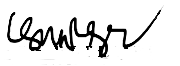 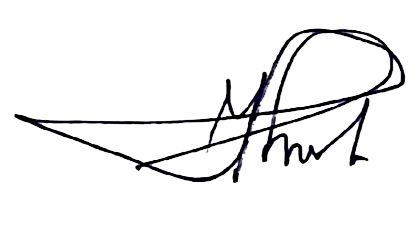 Dr. H. M. Ali Latif Amri, M.PdNIP. 196111231 198702 1 045Dr. Suardi, S.Pd., M.PdNIP. 19740501 200501 1 003Lampiran 1Kisi-Kisi Instrument Pemberdayaan Pemuda Melalui Kegiatan Usaha Sablon Oleh Karang Taruna Desa Borimasunggu Kecamatan Maros Baru Kabupaten Maros.58Lampiran 2Pedoman Wawancara untuk Pengelola Program Pemberdayaan Pemuda Melalui Kegiatan Usaha Sablon Oleh Karang Taruna Desa Borimasunggu Kecamatan Maros Baru Kabupaten Maros.59Lampiran 3Pedoman Wawancara untuk Anggota Program Pemberdayaan Pemuda Melalui Kegiatan Usaha Sablon Oleh Karang Taruna Desa Borimasunggu Kecamatan Maros Baru Kabupaten Maros61Lampiran 5Hasil Wawancara untuk pengelola Pemberdayaan Pemuda Melalui Kegiatan Usaha Sablon Oleh Karang Taruna Desa Borimasunggu Kecamatan Maros Baru Kabupaten Maros.63Lampiran 6Hasil Wawancara untuk anggota Pemberdayaan Pemuda Melalui Kegiatan Usaha Sablon Oleh Karang Taruna Desa Borimasunggu Kecamatan Maros Baru Kabupaten Maros.67Lampiran 7Hasil Observasi Pemberdayaan Pemuda Melalui Kegiatan Usaha Sablon Oleh Karang Taruna Desa Borimasunggu Kecamatan Maros Baru Kabupaten Maros.70Lampiran 8Surat izin melakukan penelitian dari pihak kampus UNM76Lampiran 9Surat izin penelitian dari Dinas Penanaman Modal dan pelayanan terpadu satu pintu dari Pemerintah Provinsi Sulawesi Selatan77Lampiran 10Surat izin penelitian dari Dinas Penanaman Modal dan pelayanan terpadu satu pintu dari Kabupaten Maros78Lampiran 11Surat izin telah melakukan penitian79